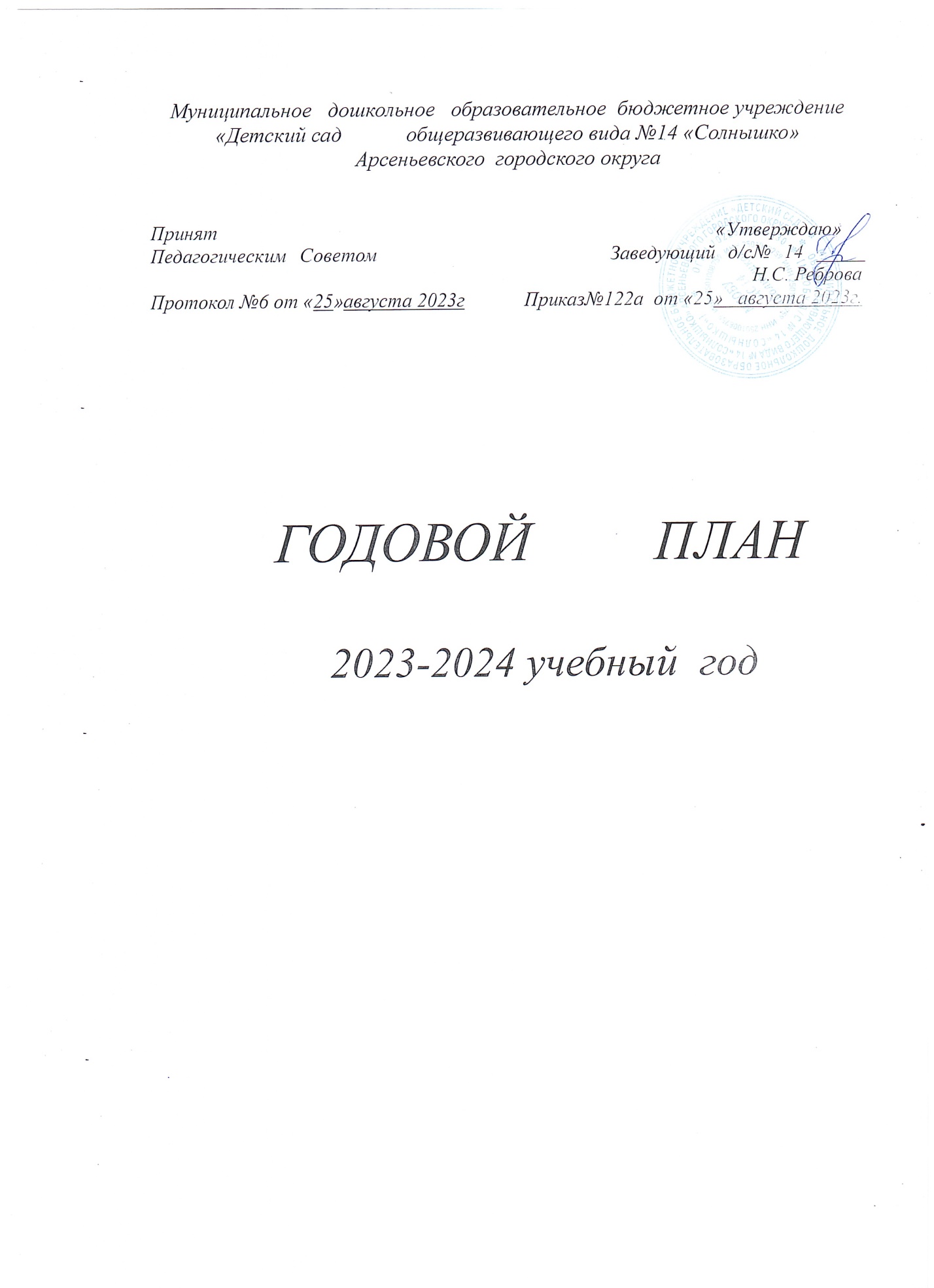 ГОДОВЫЕ          ЗАДАЧИОбеспечить методическое сопровождение педагогов по реализации воспитательно-образовательного процесса с учетом ФОП ДО;Совершенствовать систему взаимодействия педагогов и родителей по вопросам реализации ФОП ДО3.Создать условия для конструктивного взаимодействия участников образовательных отношений в системе нравственно-патриотического воспитания дошкольников через клубную деятельность.4.  Создать комплекс условий для повышения профессионального уровня каждого педагога: в вопросах реализации  ФОП ДО;участие в методических мероприятиях образовательного учреждения, муниципального, краевого, федерального значенияУчастие  в педагогических  конкурсах различного уровняАттестовать, согласно поданных заявлений        - Васильева О.С.        - Артёменко А.Г..МЕДИКО-ПЕДАГОГИЧЕСКИЕ      СОВЕТЫ  ГРУПП     РАННЕГО    ВОЗРАСТА 
на новый  2023-2024учебный годНаименованиеТема, цель, план проведенияДатаОтветственныйОтметка о выполненииПримечаниеПедсовет №1Тема:  Изучение и внедрение ФОП ДО.Цель: создание методического сопровождения для внедрения ФОП по реализации  образовательного процесса25.10.2023г.Ст. воспитатель, воспитателиМетодическая работа с  кадрамиПросмотр вебинаров по внедрению ФОП с последующим обсуждениемСеминар «Внедрение  инновационных педагогических технологий и практик»Анализ  диагностических карт с учётом ФОП  по планируемым результатамСентябрь – октябрьсентябрьВоспитатели Творческая группаКонтрольПроведение педагогической диагностики на начало учебного года по образовательной программе.Внутренний мониторинг готовности  групп/воспитателей к переходу на ФОП.СентябрьоктябрьСт. воспитательОткрытые просмотрыОткрытый просмотр «Использование клубного часа  в патриотическом воспитании детей» октябрь воспитателиКультурно-досуговая деятельность и организация культурных практик, взаимодействие с социумом.Праздник «День Знаний». Кинофестиваль «Этот город самый лучший на земле»Выставка рисунков  «Мой любимый уголок города»Развлечение «С днём рождения, Арсеньев»Спортивный праздник, посвящённый Дню города Клубный час «С чего начинается Родина…»сентябрьоктябрьВоспитатели гр. 8,10,11 Сотрудники ДОУМузыкальный руководительПедагогический составВзаимодействие с  родителямиЗаполнение социальных паспортов семейСоставление плана работы  с семьями СОППривлечение к проведению клубного часа родителейАнкетирование «Что знаете о программе дошкольного образования?»Общее собрание:«ФОП ДО, особенности её реализации и этапы внедрения в образовательную практику ДОУ"сентябрьВоспитатели, ст. воспитательЗаведующийПреемственность со школой1. Круглый стол – разработка и утверждение плана преемственности 2.Участие  в торжественной линейке, посвященной Дню знаний.3.Родительское собрание с участием учителя «Первый раз в первый класс»сентябрьЗавучСт. воспитательВоспитатели  гр.№ 8Преемственность со школойОформление анкет «Адаптация детей в школе»;2.Дискуссионный практикум «Семья на пороге школы»:2.1.Анкетирование «Ваш ребёнок скоро станет           школьником»   2.2.Тест – задание:          -факторы успешной подготовки и адаптации к             школе;          -значение  фраз родителей;  2.3.Обработка данных – анализ.октябрьЗавучСт. воспитательВоспитатели  гр.№ 8НаименованиеТема, цель, план проведенияДатаОтветственныйОтметка о выполненииПримечаниеПедсовет № 2Ноябрь - декабрьТема: Патриотическое воспитание дошкольников.Цель: Систематизировать в ДОУ работу по патриотическому воспитанию посредством знакомства детей с историей России и развития у дошкольников гендерной, семейной и гражданской принадлежности.План проведения:1. Доклад «Система работы по патриотическому воспитанию дошкольников	в	соответствии	с актуальными тенденциями современного общества».2. Итоги тематической проверки «Состояние работы по гражданско-патриотическому и духовно-нравственному воспитанию дошкольников»3. Результаты конкурса «Лучший патриотический уголок»4. Отчёт воспитателей - взаимодействие с родителями  в патриотическом  воспитании детей19.12.2023г.ЗаведующийСт. воспитатель, педагогиМетодическая работа с  кадрамиКонсультации:- Гражданско-патриотическое воспитание   в   ОП   покаждой возрастной группе- Формы и   методы   гражданско-патриотическогодуховно-нравственного воспитания дошкольников	и- Нравственно-патриотическое	воспитание дошкольников средствами музыкиМастер-класс «Игровая деятельность как эффективное средство гражданско-патриотического воспитания»- Разработка проекта по взаимодействию с родителями  в патриотическом  воспитании детейНоябрьДекабрьНоябрь Тубольцева Е.С.Верхотурова О.И..Халиманова Е.А.Стрельцова О.Г.Руководитель МО учрежденияКонтроль1.Тематическая проверка «Состояние работы по гражданско-патриотическому и духовно-нравственному воспитанию дошкольников»2. Конкурс «Лучший патриотический уголок»13.11- 15.11.2023г.12.12.2023г.Ст. воспитательОткрытые просмотрыОрганизация и проведение ООД по патриотическомувоспитанию в разных формах (квест-игры, викторины, путешествия и др)НоябрьвоспитателиКультурно-досуговая деятельность и организация культурных практик, взаимодействие с социумом.Концерт «День Матери»- старший и подготов. возрастНовогодние утренникиВыставка «Новогодний калейдоскоп творчества» Проведение тематических дней  в городской детской библиотекеКалендарный план воспитательной работы26-27.11.2023г.декабрь,2023По плану  Педагоги ДОУ,Музыкальный руководительКультурно-досуговая деятельность и организация культурных практик, взаимодействие с социумом.Акция «Укрась ёлку своими руками» - совместное изготовление новогодних игрушек детьми- клубный час21.12.2023 г.Воспитатели гр. 8,10,11Взаимодействие с  родителями-  Анкетирование	родителей:	«Патриотическое воспитание ребенка в семье и детском саду »- Круглый стол на тему: «Патриотическое и идеологическое воспитание детей – важная составляющая будущего  - Работа с семьями СОП11-12.11.2023г.декабрьСт.воспитательМузыкальный руководительВоспитателиПреемственность со школой1. Консультации по плану воспитателейНоябрь- декабрь,2023гЗавуч,ст. воспитательНаименованиеТема, цель, план проведения ДатаОтветственныйОтметка о выполненииПримечаниеПедсовет №3ФГОСТема: «Инновационные формы нравственно -     патриотического воспитания дошкольников в условиях реализации ФОП ДО»                                                                                                                                                                                                                                                                                                                                          Цель: повысить профессиональную компетентность и систематизировать знания по вопросам нравственно-патриотического воспитания дошкольников в условиях реализации ФОП ДО.План проведения:1. Анализ проведения программно – методического обеспечения с использованием чек- листа.2. Обмен опытом «Духовно-нравственное воспитание дошкольников сказкой»3. Итоги взаимопроверки « Планирование работы по нравственно – патриотическому воспитанию»4. Принятие решений16.02.24г.Васильева О.С.Острошенко А.М.Ст. воспитатель, воспитатели группМетодическая работа с  кадрами- Семинар – практикум  ««Знакомство детей старшего дошкольного возраста с историческими символами и памятниками Отечества через проектную деятельность»Февраль Творческая группа Контроль-Взаимопроверка « Планирование работы по нравственно – патриотическому воспитанию»- Промежуточные итоги реализации программ дополнительного образования/ посещение кружковФевральЯнварьВоспитателиСт. воспитательОткрытые просмотрыОткрытый просмотр «Использование фольклора в воспитании  патриотических чувств у детей младшего дошкольного возраста»февральХолина А.А.Панарина О.М.Культурно-досуговая деятельность и организация культурных практик, взаимодействие с социумом.Месячник по патриотизмуУчастие в спортивных соревнованиях «Зарничка-2024г.»Спортивные соревнования с папами Участие в городском конкурсе поделок для пап.«День памяти о россиянах, исполнявших служебный долг за                                                                 пределами Отечества»(15 февраля) совместно с библиотекойКалендарный план.Проведение «Умного дня»»февраль,2024г.январьВоспитатели,музруководительВзаимодействие с  родителямиРабота с семьями СОПУчастие в акцияхПривлечение родителей к участию в спортивных мероприятияхЯнварьфевральВоспитатели,музруководительПреемственность со школойОтчёт воспитателей выпускной группы по успеваемости детей за 1 полугодие.Экскурсия для детей подготовительных групп в музей боевой славы воина - интернационалистадо 18.01.2024г.Васильева О.С.Верхотурова О.И.НаименованиеТема, цель, план проведения ДатаОтветственныйОтметка о выполненииПримечаниеПедсовет №4ФГОСТема: Итоги образовательной деятельности ДОУ за 2023-2024г.»Цель: Анализ деятельности ДОУ по реализации образовательной программы План работы:  1. Выполнение решения предыдущего педсовета 2. Результативность итогового контроля по реализации образовательной программы МДОБУ(мониторинг, диагностика)   3. Итоги фронтальной проверки подготовительных к школе групп 5. Определение новых направлений деятельности  дошкольного учреждения на новый учебный год.6. Рефлексия, принятие решений  25.04.24г.Заведующий,Ст. воспитатель,ВоспитателиМетодическая работа с  кадрами- Просмотр вебинара О. Скоролуповой «ФОП ДО. Планируемые результаты» с последующим обсуждением.- Разработка чек- листа по методикам проведения педдиагностики, достижения планируемых результатов ФОП ДО»- Консультация «Малоформализованные диагностические методы, как средство проведения педдиагностики. ФОП ДО»апрельСт. воспитательВоспитателиКонтрольНаблюдения за проведением педагогической диагностики.Фронтальная  проверка подготовительных к школе группМониторинг качества воспитательной работы в группах с учетом требований ФГОС и ФОП дошкольного образованияАпрельмартСт. воспитательОткрытые просмотры- Фестиваль инновационных технологий и методик_ открытые городские просмотрыс 12.04.- 16.04.24.Педагоги ДОУКультурно-досуговая деятельность и организация культурных практик, взаимодействие с социумом.Народный праздник - развлечение «К нам Масленица пришла»Участие в городском конкурсе чтецов и поделок для мамУтренники, посвящённые 8 МартаПроведение педагогической диагностикиКалендарный планмартМузруководительСт. воспитатель, воспитателиВзаимодействие с  родителямиАнкетирование «Удовлетворённость качеством основного и дополнительного образования».Общее родительское собрание по итогам года10.04.2021г.Воспитатели группПреемственность со школой1..Проведение родительского собрания в подготовительной группе с учителями школы № 3.2.   В рамках проекта совместное конструирование «Мы встречаем День Победы»- подгот.группымай,2023г.01-09.05.2023г.Воспитатели групп №5,6Школа будущего первоклассника:- Подготовка базы для школы будущих первоклассников.- День открытых дверей.Консультации для родителей по группаммайЗавуч, учителяИнтервью с выпускниками «Что такое школа»;Выставка рисунков «Мы помним школу»- для подготовительных групп;Экскурсия в школу: посещение классов, спортзалаапрель- майСт. воспитатель, воспитатели, завуч, учителяНаименованиеТема, цель, план проведенияДатаОтветственныйОтметка о выполненииПримечаниеПедсовет  № 5Тема: Итоги педагогической деятельности за учебный годЦель: Анализ деятельности ДОУ по реализации годовых задач в рамках реализации ФГОС ДО.План: Аналитическая справка по итогам года (предварительная работа: отчёты воспитателей в педагогических конкурсах, анализ участия детей в творческих конкурсах, заполнение карт по рейтингу, изучение новых технологий и др.)2. Составление модели годового плана на новый учебный год (анкетирование)3. Обсуждение и принятие проекта решения.10.06.2024г.Ст. воспитательТворческая группаПедагогиМетодическая работа с  кадрами1. Педчас «Обсуждение и утверждение плана работы на летне-оздоровительный период»2.	Семинар практикум «Организация  деятельности с дошкольниками  в летний оздоровительный период» \консультация, смотр выносного оборудования для деятельности на свежем воздухе, инструктаж, формы планирования деятельности в летний период, оздоровительная работа»- городской20.05.2024г.ЗаведующийСт. воспитательВоспитателиКонтрольОрганизация летне- оздоровительных мероприятий: утренняя гимнастика, прогулки, образовательные события, планированиеПедагогиОткрытые просмотрыПрезентация проектов, посвящённых 9 Мая07.05.2024г.Культурно-досуговая деятельность и организация культурных практик, взаимодействие с социумом.Выставка детского и семейного творчества « Земной поклон, солдат России за ратный подвиг на войнеЭкскурсия- выход к обелискуПосещение музея «Этих дней не смолкнет слава»Фестиваль «Эврика» - выявление талантливых детей, обладающих нестандартным мышлением и способностями к конструкторской деятельности; развитие технического творчества на базе образовательных конструкторов как одного из средств обучения пространственному конструированию.Выпускные баллы подготовительных группмайапрель.Взаимодействие с  родителямиВ рамках проекта совместные мероприятия «Мы встречаем День Победы»Акция « Цветочные фантазии»: благоустройство групповых цветников, высаживание рассады, засевание семян, уход за высаженными растениями.Общее родительское собрание по итогам года.Май- июньСотрудники ДОУВоспитателиПреемственность со школойПраздник «До свиданья, детский сад».
Итоги работымайУчителя,Воспитатели, музыкальный руководительНаименованиеТема, цель, план проведенияДатаОтветственныйОтметка о выполненииПримечаниеПедсовет №6Тема « Анализ проведения летней оздоровительной кампании и готовность ДОУ к новому учебному году»Форма проведения: круглый стол Цель: подведение итогов работы за летний период, утверждение проектов документов.План:Утверждение проектов документов, регламентирующих воспитательно – образовательную деятельность в ДОУ (годовой план, сетка занятий, режим дня, учебный план, рабочие программы, планы работ по кружковой деятельности др.)Итоги мониторинга знаний педагогами возрастных особенностей детей  и требований нормативно – правовых документов (программы, ФГОС, СаН ПИН, Закон об Образовании», ФОП ДО)23.08.28гЗаведующий Ст. воспитательМетодическая работа с  кадрамиЗачёт –  Возрастные особенности детей,   Задачи образовательной программы «Детство»   Нормативно- правовые документы (ФГОС, САН Пин, ФОП ДО  и др.)Инструктаж по ТБ к новому  учебному году.04.08.24г.По приказуГордеева Е. В.Контроль1.Соблюдение режима дня в группах2.Воспитание культурно- гигиенических навыков3.Планирование воспитательно –образовательной работы4.Проведение  закаливающих мероприятий.В течение летаЗаведующий Ст. воспитательОткрытые просмотрыЕженедельные отчёты по работе за неделю (по плану).По графикуВоспитатели Культурно-досуговая деятельность и организация культурных практик, взаимодействие с социумом.Проведение мероприятий  по – недельно, по перспективному планированию.Городские  соревнования по  мини – футболуГородской фестиваль по легоконструированиюВоспитатели Взаимодействие с  родителямиПедагогическое просвещение родителей Наглядная педагогическая пропаганда(информационные стенды, уголок здоровья, творчества детей) — Летний   отдых  с ребёнком. Безопасность детей в летний ппериод.Участие в совместном музыкально -спортивном празднике и досуговых мероприятиях.В течение летаСт. воспитательВоспитатели Наименование                                                          МероприятияДатаОтветственныйОтметка о выполненииМПК №1СентябрьМетодическая работа с  кадрамиРабота  с родителями.Контроль1.Анализ прохождения   детьми адаптационного периода2.Обсуждение  перспективного плана на  1 квартал3.Анализ заболеваемости в период адаптации.- Собеседование  по оформлению документации по прохождению адаптации, написание справки;- Консультация «Требования к режиму дня»Консультации: «Ребёнок в детском саду», «Адаптационный период детей в ДОУ», памятки, встречи со специалистами ДОУ.
-Анализ  деятельности педагога по адаптации детей, оформление информационного материала по адаптации детей.- Соблюдение режима дня30.09.23г09.09.23г.СентябрьСентябрь - октябрьВоспитатели гр. № 1Ст. медсестраСт. воспитательВоспитатели гр.№ 1Гордеева Е. В.МПК №2Ноябрь Методическая работа с  кадрамиРабота  с родителями.КонтрольМПК №3Март  Методическая работа с  кадрамиРабота  с родителями.Контроль1. Результаты развития детей в эпикризные сроки.2.Итоги тематической проверки «Режимные моменты- привитие навыков  самообслуживания, культура питания»3. Анализ заболеваемости (I квартал)4. Обсуждение  перспективного плана на  2-3 кварталПодготовка к МПС, консультации по проведению тематической проверки, оформление эпикризных сроковКонсультация «Привитие навыков самообслуживания, культура питания»Тематическая проверка «Привитие навыков самообслуживания, культура питания»- 1.Итоги взаимопроверки «Организация работы по познавательному развитию  в группах раннего возраста».2.Результаты развития детей в эпикризные сроки.3.Анализ заболеваемости за 1 и 2 кварталы (сентябрь-февраль).Подготовка к проведению семинара – практикума с родителями:Возрастные особенностиАнкетирование родителейРазвивающая среда в ДОУ и в домашних условияхПрактикум «Своими руками»Семинар – практикум  «Сенсорное развитие ребёнка»- Анализ ведения  дневника наблюдений-Взаимопроверка «Организация работы по сенсорному развитию в группах раннего возраста»16.11.23г22.03.24г18-19.03.2024г.Воспитатели гр. № 1Ст. медсестраСт. воспитательВоспитатели Ст. воспитательВоспитатели гр. № 1Ст. воспитательМПК №4Июнь Методическая работа с  кадрамиРабота  с родителями.Контроль1.Результаты показателей нервно – психического развития детей по методике В.Алямовской; выполнение целевых ориентиров - отчёты воспитателей2.Обсуждение перспективного планирования на летний период.3.Анализ заболеваемости детей за год.Собеседование по разработке перспективного планирования на летний период-Посещение на дому часто болеющих детей
- По перспективному плану воспитателей.- Организация и проведение подвижных игр на  прогулке.-Оздоровительные мероприятия в летний период-Выполнение требований СаН ПИН по организации воспитательно-образовательной работы в летний период08.06.24гПо плануВ течение лета Воспитатели гр. № 1Ст. медсестраСт. воспитательВоспитатели Гордеева Е. В.